موفق باشیدنام: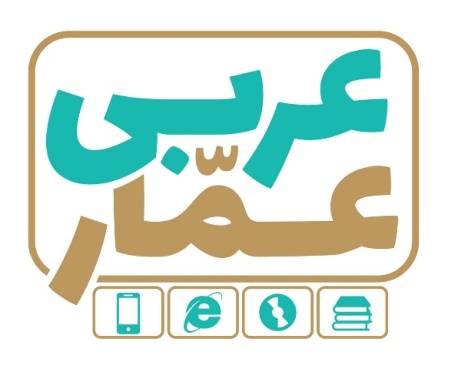 تاریخ امتحان:نام خانوادگی:ساعت برگزاری:نام دبیر طراح سوالات:یوسف موسویمدت زمان امتحان:عربی هشتمنوبت دومعربی هشتمنوبت دومعربی هشتمنوبت دومردیفسؤالاتسؤالاتسؤالاتسؤالاتسؤالاتسؤالاتسؤالاتسؤالاتسؤالاتسؤالاتسؤالاتسؤالاتسؤالاتسؤالاتبارم1ازبین کلمات داده شده ، نام هرتصویررا در زیرآن بنویسید. (یک کلمه اضافی است)لاعِبونَ – طالِباتٌ – شلّالاتازبین کلمات داده شده ، نام هرتصویررا در زیرآن بنویسید. (یک کلمه اضافی است)لاعِبونَ – طالِباتٌ – شلّالاتازبین کلمات داده شده ، نام هرتصویررا در زیرآن بنویسید. (یک کلمه اضافی است)لاعِبونَ – طالِباتٌ – شلّالاتازبین کلمات داده شده ، نام هرتصویررا در زیرآن بنویسید. (یک کلمه اضافی است)لاعِبونَ – طالِباتٌ – شلّالاتازبین کلمات داده شده ، نام هرتصویررا در زیرآن بنویسید. (یک کلمه اضافی است)لاعِبونَ – طالِباتٌ – شلّالاتازبین کلمات داده شده ، نام هرتصویررا در زیرآن بنویسید. (یک کلمه اضافی است)لاعِبونَ – طالِباتٌ – شلّالاتازبین کلمات داده شده ، نام هرتصویررا در زیرآن بنویسید. (یک کلمه اضافی است)لاعِبونَ – طالِباتٌ – شلّالاتازبین کلمات داده شده ، نام هرتصویررا در زیرآن بنویسید. (یک کلمه اضافی است)لاعِبونَ – طالِباتٌ – شلّالاتازبین کلمات داده شده ، نام هرتصویررا در زیرآن بنویسید. (یک کلمه اضافی است)لاعِبونَ – طالِباتٌ – شلّالاتازبین کلمات داده شده ، نام هرتصویررا در زیرآن بنویسید. (یک کلمه اضافی است)لاعِبونَ – طالِباتٌ – شلّالاتازبین کلمات داده شده ، نام هرتصویررا در زیرآن بنویسید. (یک کلمه اضافی است)لاعِبونَ – طالِباتٌ – شلّالاتازبین کلمات داده شده ، نام هرتصویررا در زیرآن بنویسید. (یک کلمه اضافی است)لاعِبونَ – طالِباتٌ – شلّالاتازبین کلمات داده شده ، نام هرتصویررا در زیرآن بنویسید. (یک کلمه اضافی است)لاعِبونَ – طالِباتٌ – شلّالاتازبین کلمات داده شده ، نام هرتصویررا در زیرآن بنویسید. (یک کلمه اضافی است)لاعِبونَ – طالِباتٌ – شلّالات0.51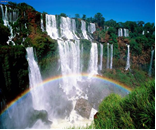 ................................................................................................................................................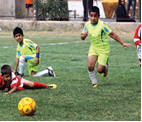 ................................................................................................................................................................................................0.5۲ازبین کلمات داده شده متضادها( ≠ ) و مترادف ها( = ) را مشخّص کنید.( عُدْوان ؛  مِهْنَة ؛ بَیْع ؛  عَداوة ؛  شِراء‌ )    (یک کلمه اضافی است.)........................ ≠ ........................     ........................ = ........................ازبین کلمات داده شده متضادها( ≠ ) و مترادف ها( = ) را مشخّص کنید.( عُدْوان ؛  مِهْنَة ؛ بَیْع ؛  عَداوة ؛  شِراء‌ )    (یک کلمه اضافی است.)........................ ≠ ........................     ........................ = ........................ازبین کلمات داده شده متضادها( ≠ ) و مترادف ها( = ) را مشخّص کنید.( عُدْوان ؛  مِهْنَة ؛ بَیْع ؛  عَداوة ؛  شِراء‌ )    (یک کلمه اضافی است.)........................ ≠ ........................     ........................ = ........................ازبین کلمات داده شده متضادها( ≠ ) و مترادف ها( = ) را مشخّص کنید.( عُدْوان ؛  مِهْنَة ؛ بَیْع ؛  عَداوة ؛  شِراء‌ )    (یک کلمه اضافی است.)........................ ≠ ........................     ........................ = ........................ازبین کلمات داده شده متضادها( ≠ ) و مترادف ها( = ) را مشخّص کنید.( عُدْوان ؛  مِهْنَة ؛ بَیْع ؛  عَداوة ؛  شِراء‌ )    (یک کلمه اضافی است.)........................ ≠ ........................     ........................ = ........................ازبین کلمات داده شده متضادها( ≠ ) و مترادف ها( = ) را مشخّص کنید.( عُدْوان ؛  مِهْنَة ؛ بَیْع ؛  عَداوة ؛  شِراء‌ )    (یک کلمه اضافی است.)........................ ≠ ........................     ........................ = ........................ازبین کلمات داده شده متضادها( ≠ ) و مترادف ها( = ) را مشخّص کنید.( عُدْوان ؛  مِهْنَة ؛ بَیْع ؛  عَداوة ؛  شِراء‌ )    (یک کلمه اضافی است.)........................ ≠ ........................     ........................ = ........................ازبین کلمات داده شده متضادها( ≠ ) و مترادف ها( = ) را مشخّص کنید.( عُدْوان ؛  مِهْنَة ؛ بَیْع ؛  عَداوة ؛  شِراء‌ )    (یک کلمه اضافی است.)........................ ≠ ........................     ........................ = ........................ازبین کلمات داده شده متضادها( ≠ ) و مترادف ها( = ) را مشخّص کنید.( عُدْوان ؛  مِهْنَة ؛ بَیْع ؛  عَداوة ؛  شِراء‌ )    (یک کلمه اضافی است.)........................ ≠ ........................     ........................ = ........................ازبین کلمات داده شده متضادها( ≠ ) و مترادف ها( = ) را مشخّص کنید.( عُدْوان ؛  مِهْنَة ؛ بَیْع ؛  عَداوة ؛  شِراء‌ )    (یک کلمه اضافی است.)........................ ≠ ........................     ........................ = ........................ازبین کلمات داده شده متضادها( ≠ ) و مترادف ها( = ) را مشخّص کنید.( عُدْوان ؛  مِهْنَة ؛ بَیْع ؛  عَداوة ؛  شِراء‌ )    (یک کلمه اضافی است.)........................ ≠ ........................     ........................ = ........................ازبین کلمات داده شده متضادها( ≠ ) و مترادف ها( = ) را مشخّص کنید.( عُدْوان ؛  مِهْنَة ؛ بَیْع ؛  عَداوة ؛  شِراء‌ )    (یک کلمه اضافی است.)........................ ≠ ........................     ........................ = ........................ازبین کلمات داده شده متضادها( ≠ ) و مترادف ها( = ) را مشخّص کنید.( عُدْوان ؛  مِهْنَة ؛ بَیْع ؛  عَداوة ؛  شِراء‌ )    (یک کلمه اضافی است.)........................ ≠ ........................     ........................ = ........................ازبین کلمات داده شده متضادها( ≠ ) و مترادف ها( = ) را مشخّص کنید.( عُدْوان ؛  مِهْنَة ؛ بَیْع ؛  عَداوة ؛  شِراء‌ )    (یک کلمه اضافی است.)........................ ≠ ........................     ........................ = ........................0.53فقط کلمات مشخّص شده را ترجمه کنید.اَلْـجاراتُ يَجْلِسْنَ عَلَی   الْيَسارِ.  اَكْتُبُ لَکِ  وَصْفَةً .  فقط کلمات مشخّص شده را ترجمه کنید.اَلْـجاراتُ يَجْلِسْنَ عَلَی   الْيَسارِ.  اَكْتُبُ لَکِ  وَصْفَةً .  فقط کلمات مشخّص شده را ترجمه کنید.اَلْـجاراتُ يَجْلِسْنَ عَلَی   الْيَسارِ.  اَكْتُبُ لَکِ  وَصْفَةً .  فقط کلمات مشخّص شده را ترجمه کنید.اَلْـجاراتُ يَجْلِسْنَ عَلَی   الْيَسارِ.  اَكْتُبُ لَکِ  وَصْفَةً .  فقط کلمات مشخّص شده را ترجمه کنید.اَلْـجاراتُ يَجْلِسْنَ عَلَی   الْيَسارِ.  اَكْتُبُ لَکِ  وَصْفَةً .  فقط کلمات مشخّص شده را ترجمه کنید.اَلْـجاراتُ يَجْلِسْنَ عَلَی   الْيَسارِ.  اَكْتُبُ لَکِ  وَصْفَةً .  فقط کلمات مشخّص شده را ترجمه کنید.اَلْـجاراتُ يَجْلِسْنَ عَلَی   الْيَسارِ.  اَكْتُبُ لَکِ  وَصْفَةً .  فقط کلمات مشخّص شده را ترجمه کنید.اَلْـجاراتُ يَجْلِسْنَ عَلَی   الْيَسارِ.  اَكْتُبُ لَکِ  وَصْفَةً .  فقط کلمات مشخّص شده را ترجمه کنید.اَلْـجاراتُ يَجْلِسْنَ عَلَی   الْيَسارِ.  اَكْتُبُ لَکِ  وَصْفَةً .  فقط کلمات مشخّص شده را ترجمه کنید.اَلْـجاراتُ يَجْلِسْنَ عَلَی   الْيَسارِ.  اَكْتُبُ لَکِ  وَصْفَةً .  فقط کلمات مشخّص شده را ترجمه کنید.اَلْـجاراتُ يَجْلِسْنَ عَلَی   الْيَسارِ.  اَكْتُبُ لَکِ  وَصْفَةً .  فقط کلمات مشخّص شده را ترجمه کنید.اَلْـجاراتُ يَجْلِسْنَ عَلَی   الْيَسارِ.  اَكْتُبُ لَکِ  وَصْفَةً .  فقط کلمات مشخّص شده را ترجمه کنید.اَلْـجاراتُ يَجْلِسْنَ عَلَی   الْيَسارِ.  اَكْتُبُ لَکِ  وَصْفَةً .  فقط کلمات مشخّص شده را ترجمه کنید.اَلْـجاراتُ يَجْلِسْنَ عَلَی   الْيَسارِ.  اَكْتُبُ لَکِ  وَصْفَةً .  0.5۴كدام كلمه ازنظر معنايي يادستوري بابقيّه ناهماهنگ است .كدام كلمه ازنظر معنايي يادستوري بابقيّه ناهماهنگ است .كدام كلمه ازنظر معنايي يادستوري بابقيّه ناهماهنگ است .كدام كلمه ازنظر معنايي يادستوري بابقيّه ناهماهنگ است .كدام كلمه ازنظر معنايي يادستوري بابقيّه ناهماهنگ است .كدام كلمه ازنظر معنايي يادستوري بابقيّه ناهماهنگ است .كدام كلمه ازنظر معنايي يادستوري بابقيّه ناهماهنگ است .كدام كلمه ازنظر معنايي يادستوري بابقيّه ناهماهنگ است .كدام كلمه ازنظر معنايي يادستوري بابقيّه ناهماهنگ است .كدام كلمه ازنظر معنايي يادستوري بابقيّه ناهماهنگ است .كدام كلمه ازنظر معنايي يادستوري بابقيّه ناهماهنگ است .كدام كلمه ازنظر معنايي يادستوري بابقيّه ناهماهنگ است .كدام كلمه ازنظر معنايي يادستوري بابقيّه ناهماهنگ است .كدام كلمه ازنظر معنايي يادستوري بابقيّه ناهماهنگ است .0.5۴الف) قدفکتبکتبجاءجاءحطبحطب0.5۴ب) تُفّاح                                  إبْتِسام                               إبْتِسام                               عِنَبْ                              عِنَبْ                              رُمّان             رُمّان             0.55ترجمه صحیح را درعبارات زیربا علامت  X  مشخّص کنید.1- عَلَیْنا بِاحْتِرامِ کُلِّ الْمِهَنِالف) ما باید به همه ی شغل ها احترام بگذاریم                  ب) ما باید به هر شغلی احترام بگذاریم 2-  وَلایَظْلِمُ رَبُّکَ اَحَداً.الف) و پروردگار تو به هیچ کس ظلم نکرده است .                  ب) و پروردگارت به کسی ظلم نمی کند. ترجمه صحیح را درعبارات زیربا علامت  X  مشخّص کنید.1- عَلَیْنا بِاحْتِرامِ کُلِّ الْمِهَنِالف) ما باید به همه ی شغل ها احترام بگذاریم                  ب) ما باید به هر شغلی احترام بگذاریم 2-  وَلایَظْلِمُ رَبُّکَ اَحَداً.الف) و پروردگار تو به هیچ کس ظلم نکرده است .                  ب) و پروردگارت به کسی ظلم نمی کند. ترجمه صحیح را درعبارات زیربا علامت  X  مشخّص کنید.1- عَلَیْنا بِاحْتِرامِ کُلِّ الْمِهَنِالف) ما باید به همه ی شغل ها احترام بگذاریم                  ب) ما باید به هر شغلی احترام بگذاریم 2-  وَلایَظْلِمُ رَبُّکَ اَحَداً.الف) و پروردگار تو به هیچ کس ظلم نکرده است .                  ب) و پروردگارت به کسی ظلم نمی کند. ترجمه صحیح را درعبارات زیربا علامت  X  مشخّص کنید.1- عَلَیْنا بِاحْتِرامِ کُلِّ الْمِهَنِالف) ما باید به همه ی شغل ها احترام بگذاریم                  ب) ما باید به هر شغلی احترام بگذاریم 2-  وَلایَظْلِمُ رَبُّکَ اَحَداً.الف) و پروردگار تو به هیچ کس ظلم نکرده است .                  ب) و پروردگارت به کسی ظلم نمی کند. ترجمه صحیح را درعبارات زیربا علامت  X  مشخّص کنید.1- عَلَیْنا بِاحْتِرامِ کُلِّ الْمِهَنِالف) ما باید به همه ی شغل ها احترام بگذاریم                  ب) ما باید به هر شغلی احترام بگذاریم 2-  وَلایَظْلِمُ رَبُّکَ اَحَداً.الف) و پروردگار تو به هیچ کس ظلم نکرده است .                  ب) و پروردگارت به کسی ظلم نمی کند. ترجمه صحیح را درعبارات زیربا علامت  X  مشخّص کنید.1- عَلَیْنا بِاحْتِرامِ کُلِّ الْمِهَنِالف) ما باید به همه ی شغل ها احترام بگذاریم                  ب) ما باید به هر شغلی احترام بگذاریم 2-  وَلایَظْلِمُ رَبُّکَ اَحَداً.الف) و پروردگار تو به هیچ کس ظلم نکرده است .                  ب) و پروردگارت به کسی ظلم نمی کند. ترجمه صحیح را درعبارات زیربا علامت  X  مشخّص کنید.1- عَلَیْنا بِاحْتِرامِ کُلِّ الْمِهَنِالف) ما باید به همه ی شغل ها احترام بگذاریم                  ب) ما باید به هر شغلی احترام بگذاریم 2-  وَلایَظْلِمُ رَبُّکَ اَحَداً.الف) و پروردگار تو به هیچ کس ظلم نکرده است .                  ب) و پروردگارت به کسی ظلم نمی کند. ترجمه صحیح را درعبارات زیربا علامت  X  مشخّص کنید.1- عَلَیْنا بِاحْتِرامِ کُلِّ الْمِهَنِالف) ما باید به همه ی شغل ها احترام بگذاریم                  ب) ما باید به هر شغلی احترام بگذاریم 2-  وَلایَظْلِمُ رَبُّکَ اَحَداً.الف) و پروردگار تو به هیچ کس ظلم نکرده است .                  ب) و پروردگارت به کسی ظلم نمی کند. ترجمه صحیح را درعبارات زیربا علامت  X  مشخّص کنید.1- عَلَیْنا بِاحْتِرامِ کُلِّ الْمِهَنِالف) ما باید به همه ی شغل ها احترام بگذاریم                  ب) ما باید به هر شغلی احترام بگذاریم 2-  وَلایَظْلِمُ رَبُّکَ اَحَداً.الف) و پروردگار تو به هیچ کس ظلم نکرده است .                  ب) و پروردگارت به کسی ظلم نمی کند. ترجمه صحیح را درعبارات زیربا علامت  X  مشخّص کنید.1- عَلَیْنا بِاحْتِرامِ کُلِّ الْمِهَنِالف) ما باید به همه ی شغل ها احترام بگذاریم                  ب) ما باید به هر شغلی احترام بگذاریم 2-  وَلایَظْلِمُ رَبُّکَ اَحَداً.الف) و پروردگار تو به هیچ کس ظلم نکرده است .                  ب) و پروردگارت به کسی ظلم نمی کند. ترجمه صحیح را درعبارات زیربا علامت  X  مشخّص کنید.1- عَلَیْنا بِاحْتِرامِ کُلِّ الْمِهَنِالف) ما باید به همه ی شغل ها احترام بگذاریم                  ب) ما باید به هر شغلی احترام بگذاریم 2-  وَلایَظْلِمُ رَبُّکَ اَحَداً.الف) و پروردگار تو به هیچ کس ظلم نکرده است .                  ب) و پروردگارت به کسی ظلم نمی کند. ترجمه صحیح را درعبارات زیربا علامت  X  مشخّص کنید.1- عَلَیْنا بِاحْتِرامِ کُلِّ الْمِهَنِالف) ما باید به همه ی شغل ها احترام بگذاریم                  ب) ما باید به هر شغلی احترام بگذاریم 2-  وَلایَظْلِمُ رَبُّکَ اَحَداً.الف) و پروردگار تو به هیچ کس ظلم نکرده است .                  ب) و پروردگارت به کسی ظلم نمی کند. ترجمه صحیح را درعبارات زیربا علامت  X  مشخّص کنید.1- عَلَیْنا بِاحْتِرامِ کُلِّ الْمِهَنِالف) ما باید به همه ی شغل ها احترام بگذاریم                  ب) ما باید به هر شغلی احترام بگذاریم 2-  وَلایَظْلِمُ رَبُّکَ اَحَداً.الف) و پروردگار تو به هیچ کس ظلم نکرده است .                  ب) و پروردگارت به کسی ظلم نمی کند. ترجمه صحیح را درعبارات زیربا علامت  X  مشخّص کنید.1- عَلَیْنا بِاحْتِرامِ کُلِّ الْمِهَنِالف) ما باید به همه ی شغل ها احترام بگذاریم                  ب) ما باید به هر شغلی احترام بگذاریم 2-  وَلایَظْلِمُ رَبُّکَ اَحَداً.الف) و پروردگار تو به هیچ کس ظلم نکرده است .                  ب) و پروردگارت به کسی ظلم نمی کند. 0.5۶ترجمه ناقص هرعبارت را کامل کنید.اَلسُّکُوتُ ذَهَبٌ وَ وَ الْکَلامُ فِضَّةٌ . = سکوت ............................ است و ............................ است.ترجمه ناقص هرعبارت را کامل کنید.اَلسُّکُوتُ ذَهَبٌ وَ وَ الْکَلامُ فِضَّةٌ . = سکوت ............................ است و ............................ است.ترجمه ناقص هرعبارت را کامل کنید.اَلسُّکُوتُ ذَهَبٌ وَ وَ الْکَلامُ فِضَّةٌ . = سکوت ............................ است و ............................ است.ترجمه ناقص هرعبارت را کامل کنید.اَلسُّکُوتُ ذَهَبٌ وَ وَ الْکَلامُ فِضَّةٌ . = سکوت ............................ است و ............................ است.ترجمه ناقص هرعبارت را کامل کنید.اَلسُّکُوتُ ذَهَبٌ وَ وَ الْکَلامُ فِضَّةٌ . = سکوت ............................ است و ............................ است.ترجمه ناقص هرعبارت را کامل کنید.اَلسُّکُوتُ ذَهَبٌ وَ وَ الْکَلامُ فِضَّةٌ . = سکوت ............................ است و ............................ است.ترجمه ناقص هرعبارت را کامل کنید.اَلسُّکُوتُ ذَهَبٌ وَ وَ الْکَلامُ فِضَّةٌ . = سکوت ............................ است و ............................ است.ترجمه ناقص هرعبارت را کامل کنید.اَلسُّکُوتُ ذَهَبٌ وَ وَ الْکَلامُ فِضَّةٌ . = سکوت ............................ است و ............................ است.ترجمه ناقص هرعبارت را کامل کنید.اَلسُّکُوتُ ذَهَبٌ وَ وَ الْکَلامُ فِضَّةٌ . = سکوت ............................ است و ............................ است.ترجمه ناقص هرعبارت را کامل کنید.اَلسُّکُوتُ ذَهَبٌ وَ وَ الْکَلامُ فِضَّةٌ . = سکوت ............................ است و ............................ است.ترجمه ناقص هرعبارت را کامل کنید.اَلسُّکُوتُ ذَهَبٌ وَ وَ الْکَلامُ فِضَّةٌ . = سکوت ............................ است و ............................ است.ترجمه ناقص هرعبارت را کامل کنید.اَلسُّکُوتُ ذَهَبٌ وَ وَ الْکَلامُ فِضَّةٌ . = سکوت ............................ است و ............................ است.ترجمه ناقص هرعبارت را کامل کنید.اَلسُّکُوتُ ذَهَبٌ وَ وَ الْکَلامُ فِضَّةٌ . = سکوت ............................ است و ............................ است.ترجمه ناقص هرعبارت را کامل کنید.اَلسُّکُوتُ ذَهَبٌ وَ وَ الْکَلامُ فِضَّةٌ . = سکوت ............................ است و ............................ است.0.57جمله زیر را باتوجّه به تصویر ،  به فارسی روان ترجمه کنید.نَحنُ نَلْعَبُ کُرَةَ الْمِنْضَدَةِ.......................................................................................................جمله زیر را باتوجّه به تصویر ،  به فارسی روان ترجمه کنید.نَحنُ نَلْعَبُ کُرَةَ الْمِنْضَدَةِ.......................................................................................................جمله زیر را باتوجّه به تصویر ،  به فارسی روان ترجمه کنید.نَحنُ نَلْعَبُ کُرَةَ الْمِنْضَدَةِ.......................................................................................................جمله زیر را باتوجّه به تصویر ،  به فارسی روان ترجمه کنید.نَحنُ نَلْعَبُ کُرَةَ الْمِنْضَدَةِ.......................................................................................................جمله زیر را باتوجّه به تصویر ،  به فارسی روان ترجمه کنید.نَحنُ نَلْعَبُ کُرَةَ الْمِنْضَدَةِ.......................................................................................................جمله زیر را باتوجّه به تصویر ،  به فارسی روان ترجمه کنید.نَحنُ نَلْعَبُ کُرَةَ الْمِنْضَدَةِ.......................................................................................................جمله زیر را باتوجّه به تصویر ،  به فارسی روان ترجمه کنید.نَحنُ نَلْعَبُ کُرَةَ الْمِنْضَدَةِ.......................................................................................................جمله زیر را باتوجّه به تصویر ،  به فارسی روان ترجمه کنید.نَحنُ نَلْعَبُ کُرَةَ الْمِنْضَدَةِ.......................................................................................................جمله زیر را باتوجّه به تصویر ،  به فارسی روان ترجمه کنید.نَحنُ نَلْعَبُ کُرَةَ الْمِنْضَدَةِ.......................................................................................................جمله زیر را باتوجّه به تصویر ،  به فارسی روان ترجمه کنید.نَحنُ نَلْعَبُ کُرَةَ الْمِنْضَدَةِ.......................................................................................................جمله زیر را باتوجّه به تصویر ،  به فارسی روان ترجمه کنید.نَحنُ نَلْعَبُ کُرَةَ الْمِنْضَدَةِ.......................................................................................................جمله زیر را باتوجّه به تصویر ،  به فارسی روان ترجمه کنید.نَحنُ نَلْعَبُ کُرَةَ الْمِنْضَدَةِ.......................................................................................................جمله زیر را باتوجّه به تصویر ،  به فارسی روان ترجمه کنید.نَحنُ نَلْعَبُ کُرَةَ الْمِنْضَدَةِ.......................................................................................................جمله زیر را باتوجّه به تصویر ،  به فارسی روان ترجمه کنید.نَحنُ نَلْعَبُ کُرَةَ الْمِنْضَدَةِ.......................................................................................................0.757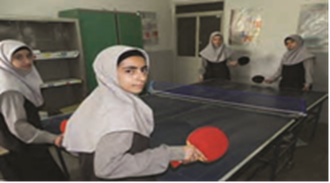 0.758آیات و احادیث  و عبارات  زیر را به فارسی ترجمه کنید.الف) إضاعَةُ الْفُرْصَةِ غُصَّةٌ . ب)  هَلِ الْـجَـوّالُ مَسْـموحٌ لَــنا ؟   ج)  إِنَّ اللّهََََََََ یَأْمُـرُ بِالْعَدلِ وَ الْإِحسانِ .          د) سَؤفَ أَصیرُ طَبیباً لِـخِدْمَةِ النّاسِ.ر) مَرْقَدُ الْإمامِ الْعاشِرِ وَ الْحاديَ عَشَرَ (ع) فـي سامَرّاءَ.آیات و احادیث  و عبارات  زیر را به فارسی ترجمه کنید.الف) إضاعَةُ الْفُرْصَةِ غُصَّةٌ . ب)  هَلِ الْـجَـوّالُ مَسْـموحٌ لَــنا ؟   ج)  إِنَّ اللّهََََََََ یَأْمُـرُ بِالْعَدلِ وَ الْإِحسانِ .          د) سَؤفَ أَصیرُ طَبیباً لِـخِدْمَةِ النّاسِ.ر) مَرْقَدُ الْإمامِ الْعاشِرِ وَ الْحاديَ عَشَرَ (ع) فـي سامَرّاءَ.آیات و احادیث  و عبارات  زیر را به فارسی ترجمه کنید.الف) إضاعَةُ الْفُرْصَةِ غُصَّةٌ . ب)  هَلِ الْـجَـوّالُ مَسْـموحٌ لَــنا ؟   ج)  إِنَّ اللّهََََََََ یَأْمُـرُ بِالْعَدلِ وَ الْإِحسانِ .          د) سَؤفَ أَصیرُ طَبیباً لِـخِدْمَةِ النّاسِ.ر) مَرْقَدُ الْإمامِ الْعاشِرِ وَ الْحاديَ عَشَرَ (ع) فـي سامَرّاءَ.آیات و احادیث  و عبارات  زیر را به فارسی ترجمه کنید.الف) إضاعَةُ الْفُرْصَةِ غُصَّةٌ . ب)  هَلِ الْـجَـوّالُ مَسْـموحٌ لَــنا ؟   ج)  إِنَّ اللّهََََََََ یَأْمُـرُ بِالْعَدلِ وَ الْإِحسانِ .          د) سَؤفَ أَصیرُ طَبیباً لِـخِدْمَةِ النّاسِ.ر) مَرْقَدُ الْإمامِ الْعاشِرِ وَ الْحاديَ عَشَرَ (ع) فـي سامَرّاءَ.آیات و احادیث  و عبارات  زیر را به فارسی ترجمه کنید.الف) إضاعَةُ الْفُرْصَةِ غُصَّةٌ . ب)  هَلِ الْـجَـوّالُ مَسْـموحٌ لَــنا ؟   ج)  إِنَّ اللّهََََََََ یَأْمُـرُ بِالْعَدلِ وَ الْإِحسانِ .          د) سَؤفَ أَصیرُ طَبیباً لِـخِدْمَةِ النّاسِ.ر) مَرْقَدُ الْإمامِ الْعاشِرِ وَ الْحاديَ عَشَرَ (ع) فـي سامَرّاءَ.آیات و احادیث  و عبارات  زیر را به فارسی ترجمه کنید.الف) إضاعَةُ الْفُرْصَةِ غُصَّةٌ . ب)  هَلِ الْـجَـوّالُ مَسْـموحٌ لَــنا ؟   ج)  إِنَّ اللّهََََََََ یَأْمُـرُ بِالْعَدلِ وَ الْإِحسانِ .          د) سَؤفَ أَصیرُ طَبیباً لِـخِدْمَةِ النّاسِ.ر) مَرْقَدُ الْإمامِ الْعاشِرِ وَ الْحاديَ عَشَرَ (ع) فـي سامَرّاءَ.آیات و احادیث  و عبارات  زیر را به فارسی ترجمه کنید.الف) إضاعَةُ الْفُرْصَةِ غُصَّةٌ . ب)  هَلِ الْـجَـوّالُ مَسْـموحٌ لَــنا ؟   ج)  إِنَّ اللّهََََََََ یَأْمُـرُ بِالْعَدلِ وَ الْإِحسانِ .          د) سَؤفَ أَصیرُ طَبیباً لِـخِدْمَةِ النّاسِ.ر) مَرْقَدُ الْإمامِ الْعاشِرِ وَ الْحاديَ عَشَرَ (ع) فـي سامَرّاءَ.آیات و احادیث  و عبارات  زیر را به فارسی ترجمه کنید.الف) إضاعَةُ الْفُرْصَةِ غُصَّةٌ . ب)  هَلِ الْـجَـوّالُ مَسْـموحٌ لَــنا ؟   ج)  إِنَّ اللّهََََََََ یَأْمُـرُ بِالْعَدلِ وَ الْإِحسانِ .          د) سَؤفَ أَصیرُ طَبیباً لِـخِدْمَةِ النّاسِ.ر) مَرْقَدُ الْإمامِ الْعاشِرِ وَ الْحاديَ عَشَرَ (ع) فـي سامَرّاءَ.آیات و احادیث  و عبارات  زیر را به فارسی ترجمه کنید.الف) إضاعَةُ الْفُرْصَةِ غُصَّةٌ . ب)  هَلِ الْـجَـوّالُ مَسْـموحٌ لَــنا ؟   ج)  إِنَّ اللّهََََََََ یَأْمُـرُ بِالْعَدلِ وَ الْإِحسانِ .          د) سَؤفَ أَصیرُ طَبیباً لِـخِدْمَةِ النّاسِ.ر) مَرْقَدُ الْإمامِ الْعاشِرِ وَ الْحاديَ عَشَرَ (ع) فـي سامَرّاءَ.آیات و احادیث  و عبارات  زیر را به فارسی ترجمه کنید.الف) إضاعَةُ الْفُرْصَةِ غُصَّةٌ . ب)  هَلِ الْـجَـوّالُ مَسْـموحٌ لَــنا ؟   ج)  إِنَّ اللّهََََََََ یَأْمُـرُ بِالْعَدلِ وَ الْإِحسانِ .          د) سَؤفَ أَصیرُ طَبیباً لِـخِدْمَةِ النّاسِ.ر) مَرْقَدُ الْإمامِ الْعاشِرِ وَ الْحاديَ عَشَرَ (ع) فـي سامَرّاءَ.آیات و احادیث  و عبارات  زیر را به فارسی ترجمه کنید.الف) إضاعَةُ الْفُرْصَةِ غُصَّةٌ . ب)  هَلِ الْـجَـوّالُ مَسْـموحٌ لَــنا ؟   ج)  إِنَّ اللّهََََََََ یَأْمُـرُ بِالْعَدلِ وَ الْإِحسانِ .          د) سَؤفَ أَصیرُ طَبیباً لِـخِدْمَةِ النّاسِ.ر) مَرْقَدُ الْإمامِ الْعاشِرِ وَ الْحاديَ عَشَرَ (ع) فـي سامَرّاءَ.آیات و احادیث  و عبارات  زیر را به فارسی ترجمه کنید.الف) إضاعَةُ الْفُرْصَةِ غُصَّةٌ . ب)  هَلِ الْـجَـوّالُ مَسْـموحٌ لَــنا ؟   ج)  إِنَّ اللّهََََََََ یَأْمُـرُ بِالْعَدلِ وَ الْإِحسانِ .          د) سَؤفَ أَصیرُ طَبیباً لِـخِدْمَةِ النّاسِ.ر) مَرْقَدُ الْإمامِ الْعاشِرِ وَ الْحاديَ عَشَرَ (ع) فـي سامَرّاءَ.آیات و احادیث  و عبارات  زیر را به فارسی ترجمه کنید.الف) إضاعَةُ الْفُرْصَةِ غُصَّةٌ . ب)  هَلِ الْـجَـوّالُ مَسْـموحٌ لَــنا ؟   ج)  إِنَّ اللّهََََََََ یَأْمُـرُ بِالْعَدلِ وَ الْإِحسانِ .          د) سَؤفَ أَصیرُ طَبیباً لِـخِدْمَةِ النّاسِ.ر) مَرْقَدُ الْإمامِ الْعاشِرِ وَ الْحاديَ عَشَرَ (ع) فـي سامَرّاءَ.آیات و احادیث  و عبارات  زیر را به فارسی ترجمه کنید.الف) إضاعَةُ الْفُرْصَةِ غُصَّةٌ . ب)  هَلِ الْـجَـوّالُ مَسْـموحٌ لَــنا ؟   ج)  إِنَّ اللّهََََََََ یَأْمُـرُ بِالْعَدلِ وَ الْإِحسانِ .          د) سَؤفَ أَصیرُ طَبیباً لِـخِدْمَةِ النّاسِ.ر) مَرْقَدُ الْإمامِ الْعاشِرِ وَ الْحاديَ عَشَرَ (ع) فـي سامَرّاءَ.4.75۹متن زیر را با دقّت بخوانید و سپس به سـؤالات زیر آن جواب کوتاه بنویسید. " الطّالِباتُ الْـمَدْرَسَةُ یَذْهَبْنَ إلَی سَفْرَةٍ عِلْمیَّةٍ مِنْ "شیرازَ" إلَی "یاسوج". الْـمُعَلِّمَةُ : نَحْنُ سَنَذْهَبُ فِي الْأُسْبوعِ الثّالِثِ مِنْ شَهْرِ" اُرْدیبهشت". نَـحْنُ نَذْهَبُ هُناکَ بِالْـحافِلَةِ. نَأْکُلُ طَعامَ الْعَشاءِ في مَطْعَمِ نَظیفٍ وَ جَیّدٍ. ثُمَّ نَبْقَی لِلْإسْتِراحَةِ فِي الْفُنْدُقِ . فِي الْأَرْبِعاءِ نَذْهَبُ إلَی السّوقِ  لِشِراءِ الْـهَدیَّة  لِأُسْرَتِکُنَّ وَ یَؤْمَ الْـخَمیسِ سَنَرْجِعُ إنْ شاءَ اللهِ . "1- بِمَ یَذْهَبْنَ إلَی السَّفْرَةِ؟   .........................................................                                                                                                                2- لِـماذا تَذْهَبُ إلَی السّوقِ؟  .........................................................                                                                                                                3- مَتَی تَذْهَبُ الطّالِباتُ إلَی السَّفْرَةِ؟ .........................................................                                                                                                                4-  إلَی أیْنَ تَذْهَبُ الطّالِباتُ ؟                    الف: إلَی شیراز                 ب: إلَی یاسوج     متن زیر را با دقّت بخوانید و سپس به سـؤالات زیر آن جواب کوتاه بنویسید. " الطّالِباتُ الْـمَدْرَسَةُ یَذْهَبْنَ إلَی سَفْرَةٍ عِلْمیَّةٍ مِنْ "شیرازَ" إلَی "یاسوج". الْـمُعَلِّمَةُ : نَحْنُ سَنَذْهَبُ فِي الْأُسْبوعِ الثّالِثِ مِنْ شَهْرِ" اُرْدیبهشت". نَـحْنُ نَذْهَبُ هُناکَ بِالْـحافِلَةِ. نَأْکُلُ طَعامَ الْعَشاءِ في مَطْعَمِ نَظیفٍ وَ جَیّدٍ. ثُمَّ نَبْقَی لِلْإسْتِراحَةِ فِي الْفُنْدُقِ . فِي الْأَرْبِعاءِ نَذْهَبُ إلَی السّوقِ  لِشِراءِ الْـهَدیَّة  لِأُسْرَتِکُنَّ وَ یَؤْمَ الْـخَمیسِ سَنَرْجِعُ إنْ شاءَ اللهِ . "1- بِمَ یَذْهَبْنَ إلَی السَّفْرَةِ؟   .........................................................                                                                                                                2- لِـماذا تَذْهَبُ إلَی السّوقِ؟  .........................................................                                                                                                                3- مَتَی تَذْهَبُ الطّالِباتُ إلَی السَّفْرَةِ؟ .........................................................                                                                                                                4-  إلَی أیْنَ تَذْهَبُ الطّالِباتُ ؟                    الف: إلَی شیراز                 ب: إلَی یاسوج     متن زیر را با دقّت بخوانید و سپس به سـؤالات زیر آن جواب کوتاه بنویسید. " الطّالِباتُ الْـمَدْرَسَةُ یَذْهَبْنَ إلَی سَفْرَةٍ عِلْمیَّةٍ مِنْ "شیرازَ" إلَی "یاسوج". الْـمُعَلِّمَةُ : نَحْنُ سَنَذْهَبُ فِي الْأُسْبوعِ الثّالِثِ مِنْ شَهْرِ" اُرْدیبهشت". نَـحْنُ نَذْهَبُ هُناکَ بِالْـحافِلَةِ. نَأْکُلُ طَعامَ الْعَشاءِ في مَطْعَمِ نَظیفٍ وَ جَیّدٍ. ثُمَّ نَبْقَی لِلْإسْتِراحَةِ فِي الْفُنْدُقِ . فِي الْأَرْبِعاءِ نَذْهَبُ إلَی السّوقِ  لِشِراءِ الْـهَدیَّة  لِأُسْرَتِکُنَّ وَ یَؤْمَ الْـخَمیسِ سَنَرْجِعُ إنْ شاءَ اللهِ . "1- بِمَ یَذْهَبْنَ إلَی السَّفْرَةِ؟   .........................................................                                                                                                                2- لِـماذا تَذْهَبُ إلَی السّوقِ؟  .........................................................                                                                                                                3- مَتَی تَذْهَبُ الطّالِباتُ إلَی السَّفْرَةِ؟ .........................................................                                                                                                                4-  إلَی أیْنَ تَذْهَبُ الطّالِباتُ ؟                    الف: إلَی شیراز                 ب: إلَی یاسوج     متن زیر را با دقّت بخوانید و سپس به سـؤالات زیر آن جواب کوتاه بنویسید. " الطّالِباتُ الْـمَدْرَسَةُ یَذْهَبْنَ إلَی سَفْرَةٍ عِلْمیَّةٍ مِنْ "شیرازَ" إلَی "یاسوج". الْـمُعَلِّمَةُ : نَحْنُ سَنَذْهَبُ فِي الْأُسْبوعِ الثّالِثِ مِنْ شَهْرِ" اُرْدیبهشت". نَـحْنُ نَذْهَبُ هُناکَ بِالْـحافِلَةِ. نَأْکُلُ طَعامَ الْعَشاءِ في مَطْعَمِ نَظیفٍ وَ جَیّدٍ. ثُمَّ نَبْقَی لِلْإسْتِراحَةِ فِي الْفُنْدُقِ . فِي الْأَرْبِعاءِ نَذْهَبُ إلَی السّوقِ  لِشِراءِ الْـهَدیَّة  لِأُسْرَتِکُنَّ وَ یَؤْمَ الْـخَمیسِ سَنَرْجِعُ إنْ شاءَ اللهِ . "1- بِمَ یَذْهَبْنَ إلَی السَّفْرَةِ؟   .........................................................                                                                                                                2- لِـماذا تَذْهَبُ إلَی السّوقِ؟  .........................................................                                                                                                                3- مَتَی تَذْهَبُ الطّالِباتُ إلَی السَّفْرَةِ؟ .........................................................                                                                                                                4-  إلَی أیْنَ تَذْهَبُ الطّالِباتُ ؟                    الف: إلَی شیراز                 ب: إلَی یاسوج     متن زیر را با دقّت بخوانید و سپس به سـؤالات زیر آن جواب کوتاه بنویسید. " الطّالِباتُ الْـمَدْرَسَةُ یَذْهَبْنَ إلَی سَفْرَةٍ عِلْمیَّةٍ مِنْ "شیرازَ" إلَی "یاسوج". الْـمُعَلِّمَةُ : نَحْنُ سَنَذْهَبُ فِي الْأُسْبوعِ الثّالِثِ مِنْ شَهْرِ" اُرْدیبهشت". نَـحْنُ نَذْهَبُ هُناکَ بِالْـحافِلَةِ. نَأْکُلُ طَعامَ الْعَشاءِ في مَطْعَمِ نَظیفٍ وَ جَیّدٍ. ثُمَّ نَبْقَی لِلْإسْتِراحَةِ فِي الْفُنْدُقِ . فِي الْأَرْبِعاءِ نَذْهَبُ إلَی السّوقِ  لِشِراءِ الْـهَدیَّة  لِأُسْرَتِکُنَّ وَ یَؤْمَ الْـخَمیسِ سَنَرْجِعُ إنْ شاءَ اللهِ . "1- بِمَ یَذْهَبْنَ إلَی السَّفْرَةِ؟   .........................................................                                                                                                                2- لِـماذا تَذْهَبُ إلَی السّوقِ؟  .........................................................                                                                                                                3- مَتَی تَذْهَبُ الطّالِباتُ إلَی السَّفْرَةِ؟ .........................................................                                                                                                                4-  إلَی أیْنَ تَذْهَبُ الطّالِباتُ ؟                    الف: إلَی شیراز                 ب: إلَی یاسوج     متن زیر را با دقّت بخوانید و سپس به سـؤالات زیر آن جواب کوتاه بنویسید. " الطّالِباتُ الْـمَدْرَسَةُ یَذْهَبْنَ إلَی سَفْرَةٍ عِلْمیَّةٍ مِنْ "شیرازَ" إلَی "یاسوج". الْـمُعَلِّمَةُ : نَحْنُ سَنَذْهَبُ فِي الْأُسْبوعِ الثّالِثِ مِنْ شَهْرِ" اُرْدیبهشت". نَـحْنُ نَذْهَبُ هُناکَ بِالْـحافِلَةِ. نَأْکُلُ طَعامَ الْعَشاءِ في مَطْعَمِ نَظیفٍ وَ جَیّدٍ. ثُمَّ نَبْقَی لِلْإسْتِراحَةِ فِي الْفُنْدُقِ . فِي الْأَرْبِعاءِ نَذْهَبُ إلَی السّوقِ  لِشِراءِ الْـهَدیَّة  لِأُسْرَتِکُنَّ وَ یَؤْمَ الْـخَمیسِ سَنَرْجِعُ إنْ شاءَ اللهِ . "1- بِمَ یَذْهَبْنَ إلَی السَّفْرَةِ؟   .........................................................                                                                                                                2- لِـماذا تَذْهَبُ إلَی السّوقِ؟  .........................................................                                                                                                                3- مَتَی تَذْهَبُ الطّالِباتُ إلَی السَّفْرَةِ؟ .........................................................                                                                                                                4-  إلَی أیْنَ تَذْهَبُ الطّالِباتُ ؟                    الف: إلَی شیراز                 ب: إلَی یاسوج     متن زیر را با دقّت بخوانید و سپس به سـؤالات زیر آن جواب کوتاه بنویسید. " الطّالِباتُ الْـمَدْرَسَةُ یَذْهَبْنَ إلَی سَفْرَةٍ عِلْمیَّةٍ مِنْ "شیرازَ" إلَی "یاسوج". الْـمُعَلِّمَةُ : نَحْنُ سَنَذْهَبُ فِي الْأُسْبوعِ الثّالِثِ مِنْ شَهْرِ" اُرْدیبهشت". نَـحْنُ نَذْهَبُ هُناکَ بِالْـحافِلَةِ. نَأْکُلُ طَعامَ الْعَشاءِ في مَطْعَمِ نَظیفٍ وَ جَیّدٍ. ثُمَّ نَبْقَی لِلْإسْتِراحَةِ فِي الْفُنْدُقِ . فِي الْأَرْبِعاءِ نَذْهَبُ إلَی السّوقِ  لِشِراءِ الْـهَدیَّة  لِأُسْرَتِکُنَّ وَ یَؤْمَ الْـخَمیسِ سَنَرْجِعُ إنْ شاءَ اللهِ . "1- بِمَ یَذْهَبْنَ إلَی السَّفْرَةِ؟   .........................................................                                                                                                                2- لِـماذا تَذْهَبُ إلَی السّوقِ؟  .........................................................                                                                                                                3- مَتَی تَذْهَبُ الطّالِباتُ إلَی السَّفْرَةِ؟ .........................................................                                                                                                                4-  إلَی أیْنَ تَذْهَبُ الطّالِباتُ ؟                    الف: إلَی شیراز                 ب: إلَی یاسوج     متن زیر را با دقّت بخوانید و سپس به سـؤالات زیر آن جواب کوتاه بنویسید. " الطّالِباتُ الْـمَدْرَسَةُ یَذْهَبْنَ إلَی سَفْرَةٍ عِلْمیَّةٍ مِنْ "شیرازَ" إلَی "یاسوج". الْـمُعَلِّمَةُ : نَحْنُ سَنَذْهَبُ فِي الْأُسْبوعِ الثّالِثِ مِنْ شَهْرِ" اُرْدیبهشت". نَـحْنُ نَذْهَبُ هُناکَ بِالْـحافِلَةِ. نَأْکُلُ طَعامَ الْعَشاءِ في مَطْعَمِ نَظیفٍ وَ جَیّدٍ. ثُمَّ نَبْقَی لِلْإسْتِراحَةِ فِي الْفُنْدُقِ . فِي الْأَرْبِعاءِ نَذْهَبُ إلَی السّوقِ  لِشِراءِ الْـهَدیَّة  لِأُسْرَتِکُنَّ وَ یَؤْمَ الْـخَمیسِ سَنَرْجِعُ إنْ شاءَ اللهِ . "1- بِمَ یَذْهَبْنَ إلَی السَّفْرَةِ؟   .........................................................                                                                                                                2- لِـماذا تَذْهَبُ إلَی السّوقِ؟  .........................................................                                                                                                                3- مَتَی تَذْهَبُ الطّالِباتُ إلَی السَّفْرَةِ؟ .........................................................                                                                                                                4-  إلَی أیْنَ تَذْهَبُ الطّالِباتُ ؟                    الف: إلَی شیراز                 ب: إلَی یاسوج     متن زیر را با دقّت بخوانید و سپس به سـؤالات زیر آن جواب کوتاه بنویسید. " الطّالِباتُ الْـمَدْرَسَةُ یَذْهَبْنَ إلَی سَفْرَةٍ عِلْمیَّةٍ مِنْ "شیرازَ" إلَی "یاسوج". الْـمُعَلِّمَةُ : نَحْنُ سَنَذْهَبُ فِي الْأُسْبوعِ الثّالِثِ مِنْ شَهْرِ" اُرْدیبهشت". نَـحْنُ نَذْهَبُ هُناکَ بِالْـحافِلَةِ. نَأْکُلُ طَعامَ الْعَشاءِ في مَطْعَمِ نَظیفٍ وَ جَیّدٍ. ثُمَّ نَبْقَی لِلْإسْتِراحَةِ فِي الْفُنْدُقِ . فِي الْأَرْبِعاءِ نَذْهَبُ إلَی السّوقِ  لِشِراءِ الْـهَدیَّة  لِأُسْرَتِکُنَّ وَ یَؤْمَ الْـخَمیسِ سَنَرْجِعُ إنْ شاءَ اللهِ . "1- بِمَ یَذْهَبْنَ إلَی السَّفْرَةِ؟   .........................................................                                                                                                                2- لِـماذا تَذْهَبُ إلَی السّوقِ؟  .........................................................                                                                                                                3- مَتَی تَذْهَبُ الطّالِباتُ إلَی السَّفْرَةِ؟ .........................................................                                                                                                                4-  إلَی أیْنَ تَذْهَبُ الطّالِباتُ ؟                    الف: إلَی شیراز                 ب: إلَی یاسوج     متن زیر را با دقّت بخوانید و سپس به سـؤالات زیر آن جواب کوتاه بنویسید. " الطّالِباتُ الْـمَدْرَسَةُ یَذْهَبْنَ إلَی سَفْرَةٍ عِلْمیَّةٍ مِنْ "شیرازَ" إلَی "یاسوج". الْـمُعَلِّمَةُ : نَحْنُ سَنَذْهَبُ فِي الْأُسْبوعِ الثّالِثِ مِنْ شَهْرِ" اُرْدیبهشت". نَـحْنُ نَذْهَبُ هُناکَ بِالْـحافِلَةِ. نَأْکُلُ طَعامَ الْعَشاءِ في مَطْعَمِ نَظیفٍ وَ جَیّدٍ. ثُمَّ نَبْقَی لِلْإسْتِراحَةِ فِي الْفُنْدُقِ . فِي الْأَرْبِعاءِ نَذْهَبُ إلَی السّوقِ  لِشِراءِ الْـهَدیَّة  لِأُسْرَتِکُنَّ وَ یَؤْمَ الْـخَمیسِ سَنَرْجِعُ إنْ شاءَ اللهِ . "1- بِمَ یَذْهَبْنَ إلَی السَّفْرَةِ؟   .........................................................                                                                                                                2- لِـماذا تَذْهَبُ إلَی السّوقِ؟  .........................................................                                                                                                                3- مَتَی تَذْهَبُ الطّالِباتُ إلَی السَّفْرَةِ؟ .........................................................                                                                                                                4-  إلَی أیْنَ تَذْهَبُ الطّالِباتُ ؟                    الف: إلَی شیراز                 ب: إلَی یاسوج     متن زیر را با دقّت بخوانید و سپس به سـؤالات زیر آن جواب کوتاه بنویسید. " الطّالِباتُ الْـمَدْرَسَةُ یَذْهَبْنَ إلَی سَفْرَةٍ عِلْمیَّةٍ مِنْ "شیرازَ" إلَی "یاسوج". الْـمُعَلِّمَةُ : نَحْنُ سَنَذْهَبُ فِي الْأُسْبوعِ الثّالِثِ مِنْ شَهْرِ" اُرْدیبهشت". نَـحْنُ نَذْهَبُ هُناکَ بِالْـحافِلَةِ. نَأْکُلُ طَعامَ الْعَشاءِ في مَطْعَمِ نَظیفٍ وَ جَیّدٍ. ثُمَّ نَبْقَی لِلْإسْتِراحَةِ فِي الْفُنْدُقِ . فِي الْأَرْبِعاءِ نَذْهَبُ إلَی السّوقِ  لِشِراءِ الْـهَدیَّة  لِأُسْرَتِکُنَّ وَ یَؤْمَ الْـخَمیسِ سَنَرْجِعُ إنْ شاءَ اللهِ . "1- بِمَ یَذْهَبْنَ إلَی السَّفْرَةِ؟   .........................................................                                                                                                                2- لِـماذا تَذْهَبُ إلَی السّوقِ؟  .........................................................                                                                                                                3- مَتَی تَذْهَبُ الطّالِباتُ إلَی السَّفْرَةِ؟ .........................................................                                                                                                                4-  إلَی أیْنَ تَذْهَبُ الطّالِباتُ ؟                    الف: إلَی شیراز                 ب: إلَی یاسوج     متن زیر را با دقّت بخوانید و سپس به سـؤالات زیر آن جواب کوتاه بنویسید. " الطّالِباتُ الْـمَدْرَسَةُ یَذْهَبْنَ إلَی سَفْرَةٍ عِلْمیَّةٍ مِنْ "شیرازَ" إلَی "یاسوج". الْـمُعَلِّمَةُ : نَحْنُ سَنَذْهَبُ فِي الْأُسْبوعِ الثّالِثِ مِنْ شَهْرِ" اُرْدیبهشت". نَـحْنُ نَذْهَبُ هُناکَ بِالْـحافِلَةِ. نَأْکُلُ طَعامَ الْعَشاءِ في مَطْعَمِ نَظیفٍ وَ جَیّدٍ. ثُمَّ نَبْقَی لِلْإسْتِراحَةِ فِي الْفُنْدُقِ . فِي الْأَرْبِعاءِ نَذْهَبُ إلَی السّوقِ  لِشِراءِ الْـهَدیَّة  لِأُسْرَتِکُنَّ وَ یَؤْمَ الْـخَمیسِ سَنَرْجِعُ إنْ شاءَ اللهِ . "1- بِمَ یَذْهَبْنَ إلَی السَّفْرَةِ؟   .........................................................                                                                                                                2- لِـماذا تَذْهَبُ إلَی السّوقِ؟  .........................................................                                                                                                                3- مَتَی تَذْهَبُ الطّالِباتُ إلَی السَّفْرَةِ؟ .........................................................                                                                                                                4-  إلَی أیْنَ تَذْهَبُ الطّالِباتُ ؟                    الف: إلَی شیراز                 ب: إلَی یاسوج     متن زیر را با دقّت بخوانید و سپس به سـؤالات زیر آن جواب کوتاه بنویسید. " الطّالِباتُ الْـمَدْرَسَةُ یَذْهَبْنَ إلَی سَفْرَةٍ عِلْمیَّةٍ مِنْ "شیرازَ" إلَی "یاسوج". الْـمُعَلِّمَةُ : نَحْنُ سَنَذْهَبُ فِي الْأُسْبوعِ الثّالِثِ مِنْ شَهْرِ" اُرْدیبهشت". نَـحْنُ نَذْهَبُ هُناکَ بِالْـحافِلَةِ. نَأْکُلُ طَعامَ الْعَشاءِ في مَطْعَمِ نَظیفٍ وَ جَیّدٍ. ثُمَّ نَبْقَی لِلْإسْتِراحَةِ فِي الْفُنْدُقِ . فِي الْأَرْبِعاءِ نَذْهَبُ إلَی السّوقِ  لِشِراءِ الْـهَدیَّة  لِأُسْرَتِکُنَّ وَ یَؤْمَ الْـخَمیسِ سَنَرْجِعُ إنْ شاءَ اللهِ . "1- بِمَ یَذْهَبْنَ إلَی السَّفْرَةِ؟   .........................................................                                                                                                                2- لِـماذا تَذْهَبُ إلَی السّوقِ؟  .........................................................                                                                                                                3- مَتَی تَذْهَبُ الطّالِباتُ إلَی السَّفْرَةِ؟ .........................................................                                                                                                                4-  إلَی أیْنَ تَذْهَبُ الطّالِباتُ ؟                    الف: إلَی شیراز                 ب: إلَی یاسوج     متن زیر را با دقّت بخوانید و سپس به سـؤالات زیر آن جواب کوتاه بنویسید. " الطّالِباتُ الْـمَدْرَسَةُ یَذْهَبْنَ إلَی سَفْرَةٍ عِلْمیَّةٍ مِنْ "شیرازَ" إلَی "یاسوج". الْـمُعَلِّمَةُ : نَحْنُ سَنَذْهَبُ فِي الْأُسْبوعِ الثّالِثِ مِنْ شَهْرِ" اُرْدیبهشت". نَـحْنُ نَذْهَبُ هُناکَ بِالْـحافِلَةِ. نَأْکُلُ طَعامَ الْعَشاءِ في مَطْعَمِ نَظیفٍ وَ جَیّدٍ. ثُمَّ نَبْقَی لِلْإسْتِراحَةِ فِي الْفُنْدُقِ . فِي الْأَرْبِعاءِ نَذْهَبُ إلَی السّوقِ  لِشِراءِ الْـهَدیَّة  لِأُسْرَتِکُنَّ وَ یَؤْمَ الْـخَمیسِ سَنَرْجِعُ إنْ شاءَ اللهِ . "1- بِمَ یَذْهَبْنَ إلَی السَّفْرَةِ؟   .........................................................                                                                                                                2- لِـماذا تَذْهَبُ إلَی السّوقِ؟  .........................................................                                                                                                                3- مَتَی تَذْهَبُ الطّالِباتُ إلَی السَّفْرَةِ؟ .........................................................                                                                                                                4-  إلَی أیْنَ تَذْهَبُ الطّالِباتُ ؟                    الف: إلَی شیراز                 ب: إلَی یاسوج     1۱۰هرعبارت ازستون« الف» را به توضیح مرتبطِ آن درستون «ب» وصل کنید.( یک مورد اضافه است. )                                                 هرعبارت ازستون« الف» را به توضیح مرتبطِ آن درستون «ب» وصل کنید.( یک مورد اضافه است. )                                                 هرعبارت ازستون« الف» را به توضیح مرتبطِ آن درستون «ب» وصل کنید.( یک مورد اضافه است. )                                                 هرعبارت ازستون« الف» را به توضیح مرتبطِ آن درستون «ب» وصل کنید.( یک مورد اضافه است. )                                                 هرعبارت ازستون« الف» را به توضیح مرتبطِ آن درستون «ب» وصل کنید.( یک مورد اضافه است. )                                                 هرعبارت ازستون« الف» را به توضیح مرتبطِ آن درستون «ب» وصل کنید.( یک مورد اضافه است. )                                                 هرعبارت ازستون« الف» را به توضیح مرتبطِ آن درستون «ب» وصل کنید.( یک مورد اضافه است. )                                                 هرعبارت ازستون« الف» را به توضیح مرتبطِ آن درستون «ب» وصل کنید.( یک مورد اضافه است. )                                                 هرعبارت ازستون« الف» را به توضیح مرتبطِ آن درستون «ب» وصل کنید.( یک مورد اضافه است. )                                                 هرعبارت ازستون« الف» را به توضیح مرتبطِ آن درستون «ب» وصل کنید.( یک مورد اضافه است. )                                                 هرعبارت ازستون« الف» را به توضیح مرتبطِ آن درستون «ب» وصل کنید.( یک مورد اضافه است. )                                                 هرعبارت ازستون« الف» را به توضیح مرتبطِ آن درستون «ب» وصل کنید.( یک مورد اضافه است. )                                                 هرعبارت ازستون« الف» را به توضیح مرتبطِ آن درستون «ب» وصل کنید.( یک مورد اضافه است. )                                                 هرعبارت ازستون« الف» را به توضیح مرتبطِ آن درستون «ب» وصل کنید.( یک مورد اضافه است. )                                                 0.75۱۰الفاِثْنا عَشَرَ شَهْراً :اَلْیَؤمُ الْأَوَّلِ فِی الْأُسْبوعِ:مَکانُ الصَّلاةِ عِنْدَ الْمُسْلِمینَ:الفاِثْنا عَشَرَ شَهْراً :اَلْیَؤمُ الْأَوَّلِ فِی الْأُسْبوعِ:مَکانُ الصَّلاةِ عِنْدَ الْمُسْلِمینَ:الفاِثْنا عَشَرَ شَهْراً :اَلْیَؤمُ الْأَوَّلِ فِی الْأُسْبوعِ:مَکانُ الصَّلاةِ عِنْدَ الْمُسْلِمینَ:الفاِثْنا عَشَرَ شَهْراً :اَلْیَؤمُ الْأَوَّلِ فِی الْأُسْبوعِ:مَکانُ الصَّلاةِ عِنْدَ الْمُسْلِمینَ:الفاِثْنا عَشَرَ شَهْراً :اَلْیَؤمُ الْأَوَّلِ فِی الْأُسْبوعِ:مَکانُ الصَّلاةِ عِنْدَ الْمُسْلِمینَ:الفاِثْنا عَشَرَ شَهْراً :اَلْیَؤمُ الْأَوَّلِ فِی الْأُسْبوعِ:مَکانُ الصَّلاةِ عِنْدَ الْمُسْلِمینَ:بالْمَسْجِدألسَّبْتالسَّنَة ألْأحَدبالْمَسْجِدألسَّبْتالسَّنَة ألْأحَدبالْمَسْجِدألسَّبْتالسَّنَة ألْأحَدبالْمَسْجِدألسَّبْتالسَّنَة ألْأحَدبالْمَسْجِدألسَّبْتالسَّنَة ألْأحَدبالْمَسْجِدألسَّبْتالسَّنَة ألْأحَدبالْمَسْجِدألسَّبْتالسَّنَة ألْأحَدبالْمَسْجِدألسَّبْتالسَّنَة ألْأحَد0.75۱۱درستی و یا نادرستی عبارات زیر را براساس واقعیت ؛  معلوم کنید.1: اَلْمَلْعَبُ مَکانٌ لِفَحْصِ الْمَرْضَی.       درست      نادرست         ۲: الْعِلْمُ أفْضَلُ مِنَ الْعِبادَةِ.                درست      نادرست درستی و یا نادرستی عبارات زیر را براساس واقعیت ؛  معلوم کنید.1: اَلْمَلْعَبُ مَکانٌ لِفَحْصِ الْمَرْضَی.       درست      نادرست         ۲: الْعِلْمُ أفْضَلُ مِنَ الْعِبادَةِ.                درست      نادرست درستی و یا نادرستی عبارات زیر را براساس واقعیت ؛  معلوم کنید.1: اَلْمَلْعَبُ مَکانٌ لِفَحْصِ الْمَرْضَی.       درست      نادرست         ۲: الْعِلْمُ أفْضَلُ مِنَ الْعِبادَةِ.                درست      نادرست درستی و یا نادرستی عبارات زیر را براساس واقعیت ؛  معلوم کنید.1: اَلْمَلْعَبُ مَکانٌ لِفَحْصِ الْمَرْضَی.       درست      نادرست         ۲: الْعِلْمُ أفْضَلُ مِنَ الْعِبادَةِ.                درست      نادرست درستی و یا نادرستی عبارات زیر را براساس واقعیت ؛  معلوم کنید.1: اَلْمَلْعَبُ مَکانٌ لِفَحْصِ الْمَرْضَی.       درست      نادرست         ۲: الْعِلْمُ أفْضَلُ مِنَ الْعِبادَةِ.                درست      نادرست درستی و یا نادرستی عبارات زیر را براساس واقعیت ؛  معلوم کنید.1: اَلْمَلْعَبُ مَکانٌ لِفَحْصِ الْمَرْضَی.       درست      نادرست         ۲: الْعِلْمُ أفْضَلُ مِنَ الْعِبادَةِ.                درست      نادرست درستی و یا نادرستی عبارات زیر را براساس واقعیت ؛  معلوم کنید.1: اَلْمَلْعَبُ مَکانٌ لِفَحْصِ الْمَرْضَی.       درست      نادرست         ۲: الْعِلْمُ أفْضَلُ مِنَ الْعِبادَةِ.                درست      نادرست درستی و یا نادرستی عبارات زیر را براساس واقعیت ؛  معلوم کنید.1: اَلْمَلْعَبُ مَکانٌ لِفَحْصِ الْمَرْضَی.       درست      نادرست         ۲: الْعِلْمُ أفْضَلُ مِنَ الْعِبادَةِ.                درست      نادرست درستی و یا نادرستی عبارات زیر را براساس واقعیت ؛  معلوم کنید.1: اَلْمَلْعَبُ مَکانٌ لِفَحْصِ الْمَرْضَی.       درست      نادرست         ۲: الْعِلْمُ أفْضَلُ مِنَ الْعِبادَةِ.                درست      نادرست درستی و یا نادرستی عبارات زیر را براساس واقعیت ؛  معلوم کنید.1: اَلْمَلْعَبُ مَکانٌ لِفَحْصِ الْمَرْضَی.       درست      نادرست         ۲: الْعِلْمُ أفْضَلُ مِنَ الْعِبادَةِ.                درست      نادرست درستی و یا نادرستی عبارات زیر را براساس واقعیت ؛  معلوم کنید.1: اَلْمَلْعَبُ مَکانٌ لِفَحْصِ الْمَرْضَی.       درست      نادرست         ۲: الْعِلْمُ أفْضَلُ مِنَ الْعِبادَةِ.                درست      نادرست درستی و یا نادرستی عبارات زیر را براساس واقعیت ؛  معلوم کنید.1: اَلْمَلْعَبُ مَکانٌ لِفَحْصِ الْمَرْضَی.       درست      نادرست         ۲: الْعِلْمُ أفْضَلُ مِنَ الْعِبادَةِ.                درست      نادرست درستی و یا نادرستی عبارات زیر را براساس واقعیت ؛  معلوم کنید.1: اَلْمَلْعَبُ مَکانٌ لِفَحْصِ الْمَرْضَی.       درست      نادرست         ۲: الْعِلْمُ أفْضَلُ مِنَ الْعِبادَةِ.                درست      نادرست درستی و یا نادرستی عبارات زیر را براساس واقعیت ؛  معلوم کنید.1: اَلْمَلْعَبُ مَکانٌ لِفَحْصِ الْمَرْضَی.       درست      نادرست         ۲: الْعِلْمُ أفْضَلُ مِنَ الْعِبادَةِ.                درست      نادرست 0.512برای جاهای خالی گزینه مناسب را انتخاب کنید.برای جاهای خالی گزینه مناسب را انتخاب کنید.برای جاهای خالی گزینه مناسب را انتخاب کنید.برای جاهای خالی گزینه مناسب را انتخاب کنید.برای جاهای خالی گزینه مناسب را انتخاب کنید.برای جاهای خالی گزینه مناسب را انتخاب کنید.برای جاهای خالی گزینه مناسب را انتخاب کنید.برای جاهای خالی گزینه مناسب را انتخاب کنید.برای جاهای خالی گزینه مناسب را انتخاب کنید.برای جاهای خالی گزینه مناسب را انتخاب کنید.برای جاهای خالی گزینه مناسب را انتخاب کنید.برای جاهای خالی گزینه مناسب را انتخاب کنید.برای جاهای خالی گزینه مناسب را انتخاب کنید.برای جاهای خالی گزینه مناسب را انتخاب کنید.0.5121:اَلْعَقلُ حُسامٌ  .......................                                1:اَلْعَقلُ حُسامٌ  .......................                                1:اَلْعَقلُ حُسامٌ  .......................                                1:اَلْعَقلُ حُسامٌ  .......................                                1:اَلْعَقلُ حُسامٌ  .......................                                الف) تَجارِبٌالف) تَجارِبٌب) قاطِعٌب) قاطِعٌ0.5122: ألفَصلُ الْأوَّلُ فِی السَّنَةِ ،.......................        2: ألفَصلُ الْأوَّلُ فِی السَّنَةِ ،.......................        2: ألفَصلُ الْأوَّلُ فِی السَّنَةِ ،.......................        2: ألفَصلُ الْأوَّلُ فِی السَّنَةِ ،.......................        2: ألفَصلُ الْأوَّلُ فِی السَّنَةِ ،.......................        الف) ألرَّبیعُالف) ألرَّبیعُب) ألْخَریفُب) ألْخَریفُ0.5120.513فعل هاي ماضي و مستقبل ( آینده)  را درداخل مستطيل بنويسيد.            ( سَوْفَ أَصْنَعُ – یَکْتُبُ – خَرَجْتُ – تَرْجِعینَ )                                                                                                                                           ( در میان فعل ها دوتا اضافی است )فعل هاي ماضي و مستقبل ( آینده)  را درداخل مستطيل بنويسيد.            ( سَوْفَ أَصْنَعُ – یَکْتُبُ – خَرَجْتُ – تَرْجِعینَ )                                                                                                                                           ( در میان فعل ها دوتا اضافی است )فعل هاي ماضي و مستقبل ( آینده)  را درداخل مستطيل بنويسيد.            ( سَوْفَ أَصْنَعُ – یَکْتُبُ – خَرَجْتُ – تَرْجِعینَ )                                                                                                                                           ( در میان فعل ها دوتا اضافی است )فعل هاي ماضي و مستقبل ( آینده)  را درداخل مستطيل بنويسيد.            ( سَوْفَ أَصْنَعُ – یَکْتُبُ – خَرَجْتُ – تَرْجِعینَ )                                                                                                                                           ( در میان فعل ها دوتا اضافی است )فعل هاي ماضي و مستقبل ( آینده)  را درداخل مستطيل بنويسيد.            ( سَوْفَ أَصْنَعُ – یَکْتُبُ – خَرَجْتُ – تَرْجِعینَ )                                                                                                                                           ( در میان فعل ها دوتا اضافی است )فعل هاي ماضي و مستقبل ( آینده)  را درداخل مستطيل بنويسيد.            ( سَوْفَ أَصْنَعُ – یَکْتُبُ – خَرَجْتُ – تَرْجِعینَ )                                                                                                                                           ( در میان فعل ها دوتا اضافی است )فعل هاي ماضي و مستقبل ( آینده)  را درداخل مستطيل بنويسيد.            ( سَوْفَ أَصْنَعُ – یَکْتُبُ – خَرَجْتُ – تَرْجِعینَ )                                                                                                                                           ( در میان فعل ها دوتا اضافی است )فعل هاي ماضي و مستقبل ( آینده)  را درداخل مستطيل بنويسيد.            ( سَوْفَ أَصْنَعُ – یَکْتُبُ – خَرَجْتُ – تَرْجِعینَ )                                                                                                                                           ( در میان فعل ها دوتا اضافی است )فعل هاي ماضي و مستقبل ( آینده)  را درداخل مستطيل بنويسيد.            ( سَوْفَ أَصْنَعُ – یَکْتُبُ – خَرَجْتُ – تَرْجِعینَ )                                                                                                                                           ( در میان فعل ها دوتا اضافی است )فعل هاي ماضي و مستقبل ( آینده)  را درداخل مستطيل بنويسيد.            ( سَوْفَ أَصْنَعُ – یَکْتُبُ – خَرَجْتُ – تَرْجِعینَ )                                                                                                                                           ( در میان فعل ها دوتا اضافی است )فعل هاي ماضي و مستقبل ( آینده)  را درداخل مستطيل بنويسيد.            ( سَوْفَ أَصْنَعُ – یَکْتُبُ – خَرَجْتُ – تَرْجِعینَ )                                                                                                                                           ( در میان فعل ها دوتا اضافی است )فعل هاي ماضي و مستقبل ( آینده)  را درداخل مستطيل بنويسيد.            ( سَوْفَ أَصْنَعُ – یَکْتُبُ – خَرَجْتُ – تَرْجِعینَ )                                                                                                                                           ( در میان فعل ها دوتا اضافی است )فعل هاي ماضي و مستقبل ( آینده)  را درداخل مستطيل بنويسيد.            ( سَوْفَ أَصْنَعُ – یَکْتُبُ – خَرَجْتُ – تَرْجِعینَ )                                                                                                                                           ( در میان فعل ها دوتا اضافی است )فعل هاي ماضي و مستقبل ( آینده)  را درداخل مستطيل بنويسيد.            ( سَوْفَ أَصْنَعُ – یَکْتُبُ – خَرَجْتُ – تَرْجِعینَ )                                                                                                                                           ( در میان فعل ها دوتا اضافی است )0.514درهرعبارت گزینه صحیح را انتخاب کنید.الف) أیَّتُهَا الْبِنْتانِ ، هَلْ  .................................. الطَّعامَ ؟         تَطْبُخْنَ              تَطْبُخانِ        ب) ألطُّلاّبُ سَــ  .................................. إلَی الصُّفوفِ غَداً.       یَرْجِعونَ               رَجَعَتا                  ج) اَیَّـتُـهَا الطَّبیبَـةُ! أَ أنْتِ .................................. الْمَرْضَی؟         تَفْحَصُ             تَفْحَـصینَد)  أ أنْتُم .................................. مَلابِسَکُمْ أمْسِ؟                 غَسَلْتُمْ               تَغْسِلینَ  درهرعبارت گزینه صحیح را انتخاب کنید.الف) أیَّتُهَا الْبِنْتانِ ، هَلْ  .................................. الطَّعامَ ؟         تَطْبُخْنَ              تَطْبُخانِ        ب) ألطُّلاّبُ سَــ  .................................. إلَی الصُّفوفِ غَداً.       یَرْجِعونَ               رَجَعَتا                  ج) اَیَّـتُـهَا الطَّبیبَـةُ! أَ أنْتِ .................................. الْمَرْضَی؟         تَفْحَصُ             تَفْحَـصینَد)  أ أنْتُم .................................. مَلابِسَکُمْ أمْسِ؟                 غَسَلْتُمْ               تَغْسِلینَ  درهرعبارت گزینه صحیح را انتخاب کنید.الف) أیَّتُهَا الْبِنْتانِ ، هَلْ  .................................. الطَّعامَ ؟         تَطْبُخْنَ              تَطْبُخانِ        ب) ألطُّلاّبُ سَــ  .................................. إلَی الصُّفوفِ غَداً.       یَرْجِعونَ               رَجَعَتا                  ج) اَیَّـتُـهَا الطَّبیبَـةُ! أَ أنْتِ .................................. الْمَرْضَی؟         تَفْحَصُ             تَفْحَـصینَد)  أ أنْتُم .................................. مَلابِسَکُمْ أمْسِ؟                 غَسَلْتُمْ               تَغْسِلینَ  درهرعبارت گزینه صحیح را انتخاب کنید.الف) أیَّتُهَا الْبِنْتانِ ، هَلْ  .................................. الطَّعامَ ؟         تَطْبُخْنَ              تَطْبُخانِ        ب) ألطُّلاّبُ سَــ  .................................. إلَی الصُّفوفِ غَداً.       یَرْجِعونَ               رَجَعَتا                  ج) اَیَّـتُـهَا الطَّبیبَـةُ! أَ أنْتِ .................................. الْمَرْضَی؟         تَفْحَصُ             تَفْحَـصینَد)  أ أنْتُم .................................. مَلابِسَکُمْ أمْسِ؟                 غَسَلْتُمْ               تَغْسِلینَ  درهرعبارت گزینه صحیح را انتخاب کنید.الف) أیَّتُهَا الْبِنْتانِ ، هَلْ  .................................. الطَّعامَ ؟         تَطْبُخْنَ              تَطْبُخانِ        ب) ألطُّلاّبُ سَــ  .................................. إلَی الصُّفوفِ غَداً.       یَرْجِعونَ               رَجَعَتا                  ج) اَیَّـتُـهَا الطَّبیبَـةُ! أَ أنْتِ .................................. الْمَرْضَی؟         تَفْحَصُ             تَفْحَـصینَد)  أ أنْتُم .................................. مَلابِسَکُمْ أمْسِ؟                 غَسَلْتُمْ               تَغْسِلینَ  درهرعبارت گزینه صحیح را انتخاب کنید.الف) أیَّتُهَا الْبِنْتانِ ، هَلْ  .................................. الطَّعامَ ؟         تَطْبُخْنَ              تَطْبُخانِ        ب) ألطُّلاّبُ سَــ  .................................. إلَی الصُّفوفِ غَداً.       یَرْجِعونَ               رَجَعَتا                  ج) اَیَّـتُـهَا الطَّبیبَـةُ! أَ أنْتِ .................................. الْمَرْضَی؟         تَفْحَصُ             تَفْحَـصینَد)  أ أنْتُم .................................. مَلابِسَکُمْ أمْسِ؟                 غَسَلْتُمْ               تَغْسِلینَ  درهرعبارت گزینه صحیح را انتخاب کنید.الف) أیَّتُهَا الْبِنْتانِ ، هَلْ  .................................. الطَّعامَ ؟         تَطْبُخْنَ              تَطْبُخانِ        ب) ألطُّلاّبُ سَــ  .................................. إلَی الصُّفوفِ غَداً.       یَرْجِعونَ               رَجَعَتا                  ج) اَیَّـتُـهَا الطَّبیبَـةُ! أَ أنْتِ .................................. الْمَرْضَی؟         تَفْحَصُ             تَفْحَـصینَد)  أ أنْتُم .................................. مَلابِسَکُمْ أمْسِ؟                 غَسَلْتُمْ               تَغْسِلینَ  درهرعبارت گزینه صحیح را انتخاب کنید.الف) أیَّتُهَا الْبِنْتانِ ، هَلْ  .................................. الطَّعامَ ؟         تَطْبُخْنَ              تَطْبُخانِ        ب) ألطُّلاّبُ سَــ  .................................. إلَی الصُّفوفِ غَداً.       یَرْجِعونَ               رَجَعَتا                  ج) اَیَّـتُـهَا الطَّبیبَـةُ! أَ أنْتِ .................................. الْمَرْضَی؟         تَفْحَصُ             تَفْحَـصینَد)  أ أنْتُم .................................. مَلابِسَکُمْ أمْسِ؟                 غَسَلْتُمْ               تَغْسِلینَ  درهرعبارت گزینه صحیح را انتخاب کنید.الف) أیَّتُهَا الْبِنْتانِ ، هَلْ  .................................. الطَّعامَ ؟         تَطْبُخْنَ              تَطْبُخانِ        ب) ألطُّلاّبُ سَــ  .................................. إلَی الصُّفوفِ غَداً.       یَرْجِعونَ               رَجَعَتا                  ج) اَیَّـتُـهَا الطَّبیبَـةُ! أَ أنْتِ .................................. الْمَرْضَی؟         تَفْحَصُ             تَفْحَـصینَد)  أ أنْتُم .................................. مَلابِسَکُمْ أمْسِ؟                 غَسَلْتُمْ               تَغْسِلینَ  درهرعبارت گزینه صحیح را انتخاب کنید.الف) أیَّتُهَا الْبِنْتانِ ، هَلْ  .................................. الطَّعامَ ؟         تَطْبُخْنَ              تَطْبُخانِ        ب) ألطُّلاّبُ سَــ  .................................. إلَی الصُّفوفِ غَداً.       یَرْجِعونَ               رَجَعَتا                  ج) اَیَّـتُـهَا الطَّبیبَـةُ! أَ أنْتِ .................................. الْمَرْضَی؟         تَفْحَصُ             تَفْحَـصینَد)  أ أنْتُم .................................. مَلابِسَکُمْ أمْسِ؟                 غَسَلْتُمْ               تَغْسِلینَ  درهرعبارت گزینه صحیح را انتخاب کنید.الف) أیَّتُهَا الْبِنْتانِ ، هَلْ  .................................. الطَّعامَ ؟         تَطْبُخْنَ              تَطْبُخانِ        ب) ألطُّلاّبُ سَــ  .................................. إلَی الصُّفوفِ غَداً.       یَرْجِعونَ               رَجَعَتا                  ج) اَیَّـتُـهَا الطَّبیبَـةُ! أَ أنْتِ .................................. الْمَرْضَی؟         تَفْحَصُ             تَفْحَـصینَد)  أ أنْتُم .................................. مَلابِسَکُمْ أمْسِ؟                 غَسَلْتُمْ               تَغْسِلینَ  درهرعبارت گزینه صحیح را انتخاب کنید.الف) أیَّتُهَا الْبِنْتانِ ، هَلْ  .................................. الطَّعامَ ؟         تَطْبُخْنَ              تَطْبُخانِ        ب) ألطُّلاّبُ سَــ  .................................. إلَی الصُّفوفِ غَداً.       یَرْجِعونَ               رَجَعَتا                  ج) اَیَّـتُـهَا الطَّبیبَـةُ! أَ أنْتِ .................................. الْمَرْضَی؟         تَفْحَصُ             تَفْحَـصینَد)  أ أنْتُم .................................. مَلابِسَکُمْ أمْسِ؟                 غَسَلْتُمْ               تَغْسِلینَ  درهرعبارت گزینه صحیح را انتخاب کنید.الف) أیَّتُهَا الْبِنْتانِ ، هَلْ  .................................. الطَّعامَ ؟         تَطْبُخْنَ              تَطْبُخانِ        ب) ألطُّلاّبُ سَــ  .................................. إلَی الصُّفوفِ غَداً.       یَرْجِعونَ               رَجَعَتا                  ج) اَیَّـتُـهَا الطَّبیبَـةُ! أَ أنْتِ .................................. الْمَرْضَی؟         تَفْحَصُ             تَفْحَـصینَد)  أ أنْتُم .................................. مَلابِسَکُمْ أمْسِ؟                 غَسَلْتُمْ               تَغْسِلینَ  درهرعبارت گزینه صحیح را انتخاب کنید.الف) أیَّتُهَا الْبِنْتانِ ، هَلْ  .................................. الطَّعامَ ؟         تَطْبُخْنَ              تَطْبُخانِ        ب) ألطُّلاّبُ سَــ  .................................. إلَی الصُّفوفِ غَداً.       یَرْجِعونَ               رَجَعَتا                  ج) اَیَّـتُـهَا الطَّبیبَـةُ! أَ أنْتِ .................................. الْمَرْضَی؟         تَفْحَصُ             تَفْحَـصینَد)  أ أنْتُم .................................. مَلابِسَکُمْ أمْسِ؟                 غَسَلْتُمْ               تَغْسِلینَ  ۱15درجاهای خالی کلمه پرسشی  مناسب بنویسید.   (أیْنَ ، مَنْ ، هَل) یک کلمه اضافی است.            1- ...................... أنْتَ طالِبٌ ناجِحٌ؟ نَعَم.۲- ...................... الْمَدرَسَةُ؟   جَنْبَ الْمَکْتَبَةِ.درجاهای خالی کلمه پرسشی  مناسب بنویسید.   (أیْنَ ، مَنْ ، هَل) یک کلمه اضافی است.            1- ...................... أنْتَ طالِبٌ ناجِحٌ؟ نَعَم.۲- ...................... الْمَدرَسَةُ؟   جَنْبَ الْمَکْتَبَةِ.درجاهای خالی کلمه پرسشی  مناسب بنویسید.   (أیْنَ ، مَنْ ، هَل) یک کلمه اضافی است.            1- ...................... أنْتَ طالِبٌ ناجِحٌ؟ نَعَم.۲- ...................... الْمَدرَسَةُ؟   جَنْبَ الْمَکْتَبَةِ.درجاهای خالی کلمه پرسشی  مناسب بنویسید.   (أیْنَ ، مَنْ ، هَل) یک کلمه اضافی است.            1- ...................... أنْتَ طالِبٌ ناجِحٌ؟ نَعَم.۲- ...................... الْمَدرَسَةُ؟   جَنْبَ الْمَکْتَبَةِ.درجاهای خالی کلمه پرسشی  مناسب بنویسید.   (أیْنَ ، مَنْ ، هَل) یک کلمه اضافی است.            1- ...................... أنْتَ طالِبٌ ناجِحٌ؟ نَعَم.۲- ...................... الْمَدرَسَةُ؟   جَنْبَ الْمَکْتَبَةِ.درجاهای خالی کلمه پرسشی  مناسب بنویسید.   (أیْنَ ، مَنْ ، هَل) یک کلمه اضافی است.            1- ...................... أنْتَ طالِبٌ ناجِحٌ؟ نَعَم.۲- ...................... الْمَدرَسَةُ؟   جَنْبَ الْمَکْتَبَةِ.درجاهای خالی کلمه پرسشی  مناسب بنویسید.   (أیْنَ ، مَنْ ، هَل) یک کلمه اضافی است.            1- ...................... أنْتَ طالِبٌ ناجِحٌ؟ نَعَم.۲- ...................... الْمَدرَسَةُ؟   جَنْبَ الْمَکْتَبَةِ.درجاهای خالی کلمه پرسشی  مناسب بنویسید.   (أیْنَ ، مَنْ ، هَل) یک کلمه اضافی است.            1- ...................... أنْتَ طالِبٌ ناجِحٌ؟ نَعَم.۲- ...................... الْمَدرَسَةُ؟   جَنْبَ الْمَکْتَبَةِ.درجاهای خالی کلمه پرسشی  مناسب بنویسید.   (أیْنَ ، مَنْ ، هَل) یک کلمه اضافی است.            1- ...................... أنْتَ طالِبٌ ناجِحٌ؟ نَعَم.۲- ...................... الْمَدرَسَةُ؟   جَنْبَ الْمَکْتَبَةِ.درجاهای خالی کلمه پرسشی  مناسب بنویسید.   (أیْنَ ، مَنْ ، هَل) یک کلمه اضافی است.            1- ...................... أنْتَ طالِبٌ ناجِحٌ؟ نَعَم.۲- ...................... الْمَدرَسَةُ؟   جَنْبَ الْمَکْتَبَةِ.درجاهای خالی کلمه پرسشی  مناسب بنویسید.   (أیْنَ ، مَنْ ، هَل) یک کلمه اضافی است.            1- ...................... أنْتَ طالِبٌ ناجِحٌ؟ نَعَم.۲- ...................... الْمَدرَسَةُ؟   جَنْبَ الْمَکْتَبَةِ.درجاهای خالی کلمه پرسشی  مناسب بنویسید.   (أیْنَ ، مَنْ ، هَل) یک کلمه اضافی است.            1- ...................... أنْتَ طالِبٌ ناجِحٌ؟ نَعَم.۲- ...................... الْمَدرَسَةُ؟   جَنْبَ الْمَکْتَبَةِ.درجاهای خالی کلمه پرسشی  مناسب بنویسید.   (أیْنَ ، مَنْ ، هَل) یک کلمه اضافی است.            1- ...................... أنْتَ طالِبٌ ناجِحٌ؟ نَعَم.۲- ...................... الْمَدرَسَةُ؟   جَنْبَ الْمَکْتَبَةِ.درجاهای خالی کلمه پرسشی  مناسب بنویسید.   (أیْنَ ، مَنْ ، هَل) یک کلمه اضافی است.            1- ...................... أنْتَ طالِبٌ ناجِحٌ؟ نَعَم.۲- ...................... الْمَدرَسَةُ؟   جَنْبَ الْمَکْتَبَةِ.0.516این سئوالات در مورد شماست ، در یک یا دوکلمه پاسخ دهید.1- کَیْفَ حالُکَ(ﮏِ) ؟                                         ۲- مَا اسْمُ مَدْرَسَتُکَ( ﮏِ)؟این سئوالات در مورد شماست ، در یک یا دوکلمه پاسخ دهید.1- کَیْفَ حالُکَ(ﮏِ) ؟                                         ۲- مَا اسْمُ مَدْرَسَتُکَ( ﮏِ)؟این سئوالات در مورد شماست ، در یک یا دوکلمه پاسخ دهید.1- کَیْفَ حالُکَ(ﮏِ) ؟                                         ۲- مَا اسْمُ مَدْرَسَتُکَ( ﮏِ)؟این سئوالات در مورد شماست ، در یک یا دوکلمه پاسخ دهید.1- کَیْفَ حالُکَ(ﮏِ) ؟                                         ۲- مَا اسْمُ مَدْرَسَتُکَ( ﮏِ)؟این سئوالات در مورد شماست ، در یک یا دوکلمه پاسخ دهید.1- کَیْفَ حالُکَ(ﮏِ) ؟                                         ۲- مَا اسْمُ مَدْرَسَتُکَ( ﮏِ)؟این سئوالات در مورد شماست ، در یک یا دوکلمه پاسخ دهید.1- کَیْفَ حالُکَ(ﮏِ) ؟                                         ۲- مَا اسْمُ مَدْرَسَتُکَ( ﮏِ)؟این سئوالات در مورد شماست ، در یک یا دوکلمه پاسخ دهید.1- کَیْفَ حالُکَ(ﮏِ) ؟                                         ۲- مَا اسْمُ مَدْرَسَتُکَ( ﮏِ)؟این سئوالات در مورد شماست ، در یک یا دوکلمه پاسخ دهید.1- کَیْفَ حالُکَ(ﮏِ) ؟                                         ۲- مَا اسْمُ مَدْرَسَتُکَ( ﮏِ)؟این سئوالات در مورد شماست ، در یک یا دوکلمه پاسخ دهید.1- کَیْفَ حالُکَ(ﮏِ) ؟                                         ۲- مَا اسْمُ مَدْرَسَتُکَ( ﮏِ)؟این سئوالات در مورد شماست ، در یک یا دوکلمه پاسخ دهید.1- کَیْفَ حالُکَ(ﮏِ) ؟                                         ۲- مَا اسْمُ مَدْرَسَتُکَ( ﮏِ)؟این سئوالات در مورد شماست ، در یک یا دوکلمه پاسخ دهید.1- کَیْفَ حالُکَ(ﮏِ) ؟                                         ۲- مَا اسْمُ مَدْرَسَتُکَ( ﮏِ)؟این سئوالات در مورد شماست ، در یک یا دوکلمه پاسخ دهید.1- کَیْفَ حالُکَ(ﮏِ) ؟                                         ۲- مَا اسْمُ مَدْرَسَتُکَ( ﮏِ)؟این سئوالات در مورد شماست ، در یک یا دوکلمه پاسخ دهید.1- کَیْفَ حالُکَ(ﮏِ) ؟                                         ۲- مَا اسْمُ مَدْرَسَتُکَ( ﮏِ)؟این سئوالات در مورد شماست ، در یک یا دوکلمه پاسخ دهید.1- کَیْفَ حالُکَ(ﮏِ) ؟                                         ۲- مَا اسْمُ مَدْرَسَتُکَ( ﮏِ)؟0.517باتوجّه به تصاویر، به پرسش های زیرپاسخ مناسب به زبان عربی ( کوتاه ) بنویسید.باتوجّه به تصاویر، به پرسش های زیرپاسخ مناسب به زبان عربی ( کوتاه ) بنویسید.باتوجّه به تصاویر، به پرسش های زیرپاسخ مناسب به زبان عربی ( کوتاه ) بنویسید.باتوجّه به تصاویر، به پرسش های زیرپاسخ مناسب به زبان عربی ( کوتاه ) بنویسید.باتوجّه به تصاویر، به پرسش های زیرپاسخ مناسب به زبان عربی ( کوتاه ) بنویسید.باتوجّه به تصاویر، به پرسش های زیرپاسخ مناسب به زبان عربی ( کوتاه ) بنویسید.باتوجّه به تصاویر، به پرسش های زیرپاسخ مناسب به زبان عربی ( کوتاه ) بنویسید.باتوجّه به تصاویر، به پرسش های زیرپاسخ مناسب به زبان عربی ( کوتاه ) بنویسید.باتوجّه به تصاویر، به پرسش های زیرپاسخ مناسب به زبان عربی ( کوتاه ) بنویسید.باتوجّه به تصاویر، به پرسش های زیرپاسخ مناسب به زبان عربی ( کوتاه ) بنویسید.باتوجّه به تصاویر، به پرسش های زیرپاسخ مناسب به زبان عربی ( کوتاه ) بنویسید.باتوجّه به تصاویر، به پرسش های زیرپاسخ مناسب به زبان عربی ( کوتاه ) بنویسید.باتوجّه به تصاویر، به پرسش های زیرپاسخ مناسب به زبان عربی ( کوتاه ) بنویسید.باتوجّه به تصاویر، به پرسش های زیرپاسخ مناسب به زبان عربی ( کوتاه ) بنویسید.0.7517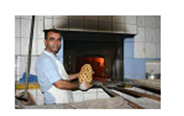 1- هُوَ خَبّازٌ ، مَاذا یَطْبُخُ ؟ ........................1- هُوَ خَبّازٌ ، مَاذا یَطْبُخُ ؟ ........................1- هُوَ خَبّازٌ ، مَاذا یَطْبُخُ ؟ ........................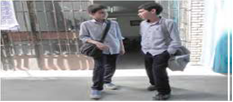 ۲- إلَی أیْنَ یَذْهَبُ الطّالِبانِ ........................۲- إلَی أیْنَ یَذْهَبُ الطّالِبانِ ........................۲- إلَی أیْنَ یَذْهَبُ الطّالِبانِ ........................۲- إلَی أیْنَ یَذْهَبُ الطّالِبانِ ........................۲- إلَی أیْنَ یَذْهَبُ الطّالِبانِ ........................۲- إلَی أیْنَ یَذْهَبُ الطّالِبانِ ........................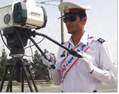 ۳- مَنْ هُوَ؟ ........................۳- مَنْ هُوَ؟ ........................۳- مَنْ هُوَ؟ ........................۳- مَنْ هُوَ؟ ........................۳- مَنْ هُوَ؟ ........................0.7518 باتوجّه به تصاویر ،  پاسخِ مناسبِ پرسش های زیر را با علامت (  ) مشخّص کنید.1-  کَم عَدَدُ الْأَحْجاراً ؟      الف: ثَلاثَة                ب: أرْبَعَة2- اَیْنَ الرَّجُلُ؟                الف: وَراءَ الشَّجَرَةِ.       ب: أمامَ بابَ الْبَیْتِ.                                           باتوجّه به تصاویر ،  پاسخِ مناسبِ پرسش های زیر را با علامت (  ) مشخّص کنید.1-  کَم عَدَدُ الْأَحْجاراً ؟      الف: ثَلاثَة                ب: أرْبَعَة2- اَیْنَ الرَّجُلُ؟                الف: وَراءَ الشَّجَرَةِ.       ب: أمامَ بابَ الْبَیْتِ.                                           باتوجّه به تصاویر ،  پاسخِ مناسبِ پرسش های زیر را با علامت (  ) مشخّص کنید.1-  کَم عَدَدُ الْأَحْجاراً ؟      الف: ثَلاثَة                ب: أرْبَعَة2- اَیْنَ الرَّجُلُ؟                الف: وَراءَ الشَّجَرَةِ.       ب: أمامَ بابَ الْبَیْتِ.                                           باتوجّه به تصاویر ،  پاسخِ مناسبِ پرسش های زیر را با علامت (  ) مشخّص کنید.1-  کَم عَدَدُ الْأَحْجاراً ؟      الف: ثَلاثَة                ب: أرْبَعَة2- اَیْنَ الرَّجُلُ؟                الف: وَراءَ الشَّجَرَةِ.       ب: أمامَ بابَ الْبَیْتِ.                                           باتوجّه به تصاویر ،  پاسخِ مناسبِ پرسش های زیر را با علامت (  ) مشخّص کنید.1-  کَم عَدَدُ الْأَحْجاراً ؟      الف: ثَلاثَة                ب: أرْبَعَة2- اَیْنَ الرَّجُلُ؟                الف: وَراءَ الشَّجَرَةِ.       ب: أمامَ بابَ الْبَیْتِ.                                           باتوجّه به تصاویر ،  پاسخِ مناسبِ پرسش های زیر را با علامت (  ) مشخّص کنید.1-  کَم عَدَدُ الْأَحْجاراً ؟      الف: ثَلاثَة                ب: أرْبَعَة2- اَیْنَ الرَّجُلُ؟                الف: وَراءَ الشَّجَرَةِ.       ب: أمامَ بابَ الْبَیْتِ.                                           باتوجّه به تصاویر ،  پاسخِ مناسبِ پرسش های زیر را با علامت (  ) مشخّص کنید.1-  کَم عَدَدُ الْأَحْجاراً ؟      الف: ثَلاثَة                ب: أرْبَعَة2- اَیْنَ الرَّجُلُ؟                الف: وَراءَ الشَّجَرَةِ.       ب: أمامَ بابَ الْبَیْتِ.                                           باتوجّه به تصاویر ،  پاسخِ مناسبِ پرسش های زیر را با علامت (  ) مشخّص کنید.1-  کَم عَدَدُ الْأَحْجاراً ؟      الف: ثَلاثَة                ب: أرْبَعَة2- اَیْنَ الرَّجُلُ؟                الف: وَراءَ الشَّجَرَةِ.       ب: أمامَ بابَ الْبَیْتِ.                                           باتوجّه به تصاویر ،  پاسخِ مناسبِ پرسش های زیر را با علامت (  ) مشخّص کنید.1-  کَم عَدَدُ الْأَحْجاراً ؟      الف: ثَلاثَة                ب: أرْبَعَة2- اَیْنَ الرَّجُلُ؟                الف: وَراءَ الشَّجَرَةِ.       ب: أمامَ بابَ الْبَیْتِ.                                           باتوجّه به تصاویر ،  پاسخِ مناسبِ پرسش های زیر را با علامت (  ) مشخّص کنید.1-  کَم عَدَدُ الْأَحْجاراً ؟      الف: ثَلاثَة                ب: أرْبَعَة2- اَیْنَ الرَّجُلُ؟                الف: وَراءَ الشَّجَرَةِ.       ب: أمامَ بابَ الْبَیْتِ.                                           باتوجّه به تصاویر ،  پاسخِ مناسبِ پرسش های زیر را با علامت (  ) مشخّص کنید.1-  کَم عَدَدُ الْأَحْجاراً ؟      الف: ثَلاثَة                ب: أرْبَعَة2- اَیْنَ الرَّجُلُ؟                الف: وَراءَ الشَّجَرَةِ.       ب: أمامَ بابَ الْبَیْتِ.                                           باتوجّه به تصاویر ،  پاسخِ مناسبِ پرسش های زیر را با علامت (  ) مشخّص کنید.1-  کَم عَدَدُ الْأَحْجاراً ؟      الف: ثَلاثَة                ب: أرْبَعَة2- اَیْنَ الرَّجُلُ؟                الف: وَراءَ الشَّجَرَةِ.       ب: أمامَ بابَ الْبَیْتِ.                                           باتوجّه به تصاویر ،  پاسخِ مناسبِ پرسش های زیر را با علامت (  ) مشخّص کنید.1-  کَم عَدَدُ الْأَحْجاراً ؟      الف: ثَلاثَة                ب: أرْبَعَة2- اَیْنَ الرَّجُلُ؟                الف: وَراءَ الشَّجَرَةِ.       ب: أمامَ بابَ الْبَیْتِ.                                           باتوجّه به تصاویر ،  پاسخِ مناسبِ پرسش های زیر را با علامت (  ) مشخّص کنید.1-  کَم عَدَدُ الْأَحْجاراً ؟      الف: ثَلاثَة                ب: أرْبَعَة2- اَیْنَ الرَّجُلُ؟                الف: وَراءَ الشَّجَرَةِ.       ب: أمامَ بابَ الْبَیْتِ.                                          0.518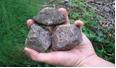 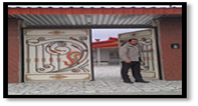 0.5